										URBANA ARTS AND CULTURE COMMISSION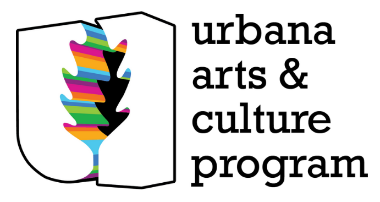 MINUTES OF A REGULAR MEETINGDate:	Tuesday, January 18th, 2022time:		4:30 P.M.place:	Meeting via Zoom Webinar (Meeting ID: 897 8387 0143)MEMBERS PRESENT:	Lori Fuller, Barbara Hedlund, Frank Monica, Heather Rose, Sarah Buckman, Howard Schein, Gonzalo PinillaMEMBERS EXCUSED:	MEMBERS ABSENT:	Ebony SmithSTAFF PRESENT:	Rachel Storm, Arts & Culture Coordinator; Stepheny McMahon, Economic Development SupervisorOTHERS PRESENT:	Cindy Ogwal, Susan Ogwal, Rob Krumm, Cody Jenson, Cathy Speagle, Patrick Singer, Charlie Harris, Nicole Frydman, Courtney Cuthbertson, CALL TO ORDER, ROLL CALL AND DECLARATION OF QUORUMThe Urbana Arts and Culture Commission was called to order at 4:30 P.M by Hedlund. Storm took roll and a quorum was declared present. APPROVAL OF MINUTES OF PREVIOUS MEETINGADDITIONS TO THE AGENDAPUBLIC INPUTThere was none.PRESENTATIONSa. Tier III Urbana Arts Grant 2022 Proposal Presentations Tier III applicants for the 2022 cycle of the Urbana Arts Grants program will present their proposals requesting funding.All final reports presented at this meeting will be made available on the Urbana Arts and Culture Commission meeting page for Tuesday, July 13, 2021: www.urbanaillinois.us/node/9495 Staff ReportRachel Storm, the Urbana Arts and Culture Coordinator, presented the Staff Report. Brief report on the new “Neighborly” software that was introduced and in use for the commission. Storm mentioned to the Commission the details about scoring the tier iii applications for the future 02/08/22 recommendation and motion for selection of chosen applicants.  NEW BUSINESSTier III Urbana Arts Grants Process Overview The Arts and Culture Coordination will give an overview of the scoring sheets in advance of the January 18th Special Meeting for Tier III Grant Presentations.ADJOURNMENTWith no further business, Hedlund declared the meeting adjourned at 6:06 P.M. 